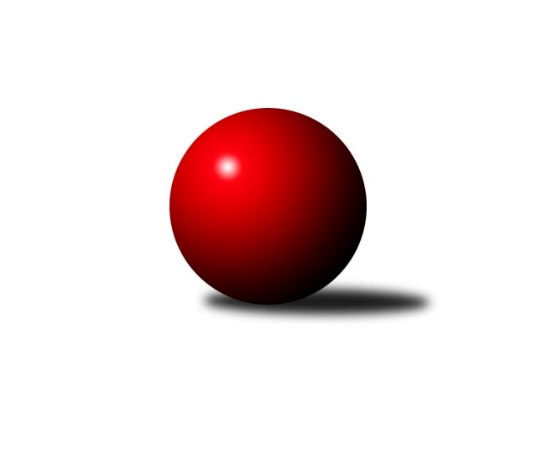 Č.10Ročník 2018/2019	24.11.2018Nejlepšího výkonu v tomto kole: 3524 dosáhlo družstvo: TJ Spartak Přerov2. KLM B 2018/2019Výsledky 10. kolaSouhrnný přehled výsledků:TJ Spartak Přerov	- TJ Zbrojovka Vsetín 	7:1	3524:3396	(15.0:9.0)	24.11.KK Vyškov 	- SKK Dubňany	6:2	3333:3185	(15.5:8.5)	24.11.HKK Olomouc	- TJ Sokol Chvalíkovice  	5:3	3399:3343	(12.5:11.5)	24.11.TJ Sokol Vracov	- TJ Unie Hlubina 	6:2	3364:3292	(14.0:10.0)	24.11.TJ Sokol Husovice B	- KK Mor.Slávia Brno	7:1	3483:3270	(15.5:8.5)	24.11.KK Blansko 	- TJ Slovan Kamenice nad Lipou	7:1	3313:3270	(13.5:10.5)	24.11.Tabulka družstev:	1.	HKK Olomouc	10	7	0	3	46.0 : 34.0 	124.0 : 116.0 	 3405	14	2.	KK Vyškov	10	5	3	2	49.0 : 31.0 	135.5 : 104.5 	 3375	13	3.	KK Blansko	10	6	1	3	48.0 : 32.0 	126.5 : 113.5 	 3294	13	4.	SKK Dubňany	10	6	0	4	42.0 : 38.0 	123.5 : 116.5 	 3274	12	5.	TJ Spartak Přerov	10	5	0	5	43.0 : 37.0 	131.0 : 109.0 	 3390	10	6.	TJ Sokol Husovice B	10	5	0	5	41.0 : 39.0 	118.5 : 121.5 	 3291	10	7.	TJ Sokol Vracov	10	4	2	4	38.5 : 41.5 	122.5 : 117.5 	 3257	10	8.	KK Mor.Slávia Brno	10	4	1	5	37.5 : 42.5 	111.0 : 129.0 	 3273	9	9.	TJ Sokol Chvalíkovice 	10	4	0	6	36.5 : 43.5 	117.5 : 122.5 	 3250	8	10.	TJ Zbrojovka Vsetín	10	4	0	6	36.0 : 44.0 	117.0 : 123.0 	 3277	8	11.	TJ Slovan Kamenice nad Lipou	10	3	1	6	33.5 : 46.5 	111.5 : 128.5 	 3256	7	12.	TJ Unie Hlubina	10	3	0	7	29.0 : 51.0 	101.5 : 138.5 	 3219	6Podrobné výsledky kola:	 TJ Spartak Přerov	3524	7:1	3396	TJ Zbrojovka Vsetín 	Petr Pavelka	160 	 150 	 140 	154	604 	 2.5:1.5 	 558 	 160	134 	 146	118	Milan Bělíček	Petr Vácha	145 	 123 	 154 	151	573 	 3:1 	 560 	 129	138 	 147	146	Tomáš Hambálek	Martin Bartoš	150 	 145 	 150 	140	585 	 2.5:1.5 	 549 	 150	147 	 118	134	Daniel Bělíček	Jiří Divila	158 	 162 	 150 	119	589 	 1:3 	 647 	 161	158 	 168	160	Vlastimil Bělíček	Milan Kanda	142 	 123 	 152 	124	541 	 2:2 	 529 	 138	126 	 117	148	Martin Dolák	Michal Pytlík	168 	 153 	 141 	170	632 	 4:0 	 553 	 155	129 	 117	152	Libor Vančurarozhodčí: Sedláček/VidličkaNejlepší výkon utkání: 647 - Vlastimil Bělíček	 KK Vyškov 	3333	6:2	3185	SKK Dubňany	Josef Touš	131 	 147 	 140 	135	553 	 2.5:1.5 	 551 	 153	138 	 125	135	Michal Kratochvíla	Pavel Vymazal	142 	 143 	 160 	154	599 	 4:0 	 494 	 121	110 	 129	134	Michal Zelený	Eduard Varga	131 	 132 	 125 	119	507 	 1:3 	 535 	 123	133 	 145	134	Tomáš Šerák	Tomáš Procházka	135 	 135 	 156 	150	576 	 2:2 	 580 	 137	152 	 146	145	Václav Kratochvíla	Jiří Trávníček	149 	 140 	 128 	155	572 	 2:2 	 557 	 118	143 	 157	139	Antonín Kratochvíla	Petr Pevný *1	126 	 131 	 149 	120	526 	 4:0 	 468 	 111	114 	 126	117	Marek Dostalrozhodčí: Trávníček Bohumír
střídání: *1 od 61. hodu Radim ČuříkNejlepší výkon utkání: 599 - Pavel Vymazal	 HKK Olomouc	3399	5:3	3343	TJ Sokol Chvalíkovice  	Jaromír Hendrych	152 	 116 	 136 	143	547 	 1:3 	 578 	 150	142 	 142	144	Jiří Staněk	Břetislav Sobota	114 	 158 	 147 	129	548 	 1.5:2.5 	 536 	 127	129 	 151	129	Radek Hendrych	Kamil Bartoš	136 	 137 	 163 	129	565 	 2:2 	 550 	 125	152 	 137	136	Vladimír Valenta	Michal Albrecht	132 	 147 	 152 	123	554 	 3:1 	 547 	 130	135 	 130	152	Otto Mückstein *1	Jiří Němec	144 	 139 	 157 	154	594 	 1:3 	 603 	 158	146 	 144	155	David Hendrych	Matouš Krajzinger	153 	 160 	 134 	144	591 	 4:0 	 529 	 132	143 	 127	127	Aleš Staněkrozhodčí: Fajdeková Bohuslava
střídání: *1 od 61. hodu Jakub HendrychNejlepší výkon utkání: 603 - David Hendrych	 TJ Sokol Vracov	3364	6:2	3292	TJ Unie Hlubina 	Petr Polanský	126 	 144 	 150 	133	553 	 2:2 	 564 	 145	136 	 147	136	Michal Hejtmánek	Pavel Polanský	145 	 132 	 122 	149	548 	 3:1 	 520 	 139	124 	 134	123	Petr Basta	Tomáš Kordula	140 	 150 	 135 	137	562 	 2:2 	 551 	 125	155 	 139	132	Josef Linhart	Tomáš Gaspar	131 	 159 	 139 	147	576 	 3:1 	 549 	 133	140 	 134	142	Přemysl Žáček	Tomáš Sasín	110 	 149 	 140 	155	554 	 1:3 	 557 	 124	131 	 144	158	František Oliva	Jan Tužil	132 	 156 	 151 	132	571 	 3:1 	 551 	 167	135 	 126	123	Petr Brablecrozhodčí: Polanský P. st., Daněček J.Nejlepší výkon utkání: 576 - Tomáš Gaspar	 TJ Sokol Husovice B	3483	7:1	3270	KK Mor.Slávia Brno	Tomáš Žižlavský	151 	 165 	 170 	167	653 	 3.5:0.5 	 562 	 111	152 	 170	129	Ivo Hostinský	Jakub Hnát	123 	 149 	 134 	143	549 	 1:3 	 593 	 131	145 	 139	178	Miroslav Milan	Jan Machálek	136 	 143 	 158 	133	570 	 3:1 	 497 	 121	117 	 117	142	Boštjan Pen *1	David Plšek	153 	 151 	 137 	148	589 	 3:1 	 539 	 123	127 	 153	136	Milan Klika	Jiří Radil	144 	 131 	 141 	155	571 	 3:1 	 533 	 137	132 	 132	132	Jaroslav Sedlář	Pavel Košťál	120 	 149 	 144 	138	551 	 2:2 	 546 	 130	132 	 155	129	Pavel Antošrozhodčí: Zdeněk Krejčí
střídání: *1 od 61. hodu Stanislav NovákNejlepší výkon utkání: 653 - Tomáš Žižlavský	 KK Blansko 	3313	7:1	3270	TJ Slovan Kamenice nad Lipou	Jakub Flek	151 	 139 	 139 	142	571 	 3.5:0.5 	 530 	 122	135 	 139	134	Lukáš Dúška	Josef Kotlán	145 	 140 	 138 	151	574 	 2:2 	 571 	 130	145 	 132	164	David Dúška	Petr Sehnal	140 	 134 	 136 	130	540 	 0:4 	 603 	 175	136 	 156	136	Jakub Ouhel	Petr Havíř	134 	 127 	 143 	135	539 	 2:2 	 523 	 109	150 	 116	148	Petr Šindelář	Martin Honc	131 	 143 	 110 	147	531 	 3:1 	 517 	 129	118 	 141	129	Pavel Ježek	Roman Flek	150 	 137 	 152 	119	558 	 3:1 	 526 	 129	135 	 141	121	Karel Dúškarozhodčí: Klimešová Jindřiška, Zuzana MusilováNejlepší výkon utkání: 603 - Jakub OuhelPořadí jednotlivců:	jméno hráče	družstvo	celkem	plné	dorážka	chyby	poměr kuž.	Maximum	1.	Michal Pytlík	TJ Spartak Přerov	605.9	388.0	217.9	1.1	5/5	(638)	2.	Michal Albrecht	HKK Olomouc	597.3	385.6	211.7	2.1	4/4	(622)	3.	Vlastimil Bělíček	TJ Zbrojovka Vsetín 	593.0	385.0	208.0	1.8	7/7	(647)	4.	Miroslav Milan	KK Mor.Slávia Brno	585.8	377.9	207.9	1.7	6/6	(609)	5.	Ondřej Ševela	SKK Dubňany	582.8	381.4	201.4	1.4	4/6	(637)	6.	Matouš Krajzinger	HKK Olomouc	582.1	383.9	198.3	3.5	3/4	(608)	7.	Kamil Bartoš	HKK Olomouc	580.7	379.8	200.9	3.0	4/4	(604)	8.	Jiří Trávníček	KK Vyškov 	574.9	379.6	195.3	4.5	4/5	(591)	9.	Petr Pevný	KK Vyškov 	574.0	372.3	201.6	1.8	5/5	(625)	10.	Jakub Pleban	TJ Spartak Přerov	573.9	374.6	199.3	2.4	5/5	(603)	11.	Jakub Flek	KK Blansko 	572.1	382.5	189.6	4.0	5/5	(616)	12.	Petr Sehnal	KK Blansko 	571.9	382.1	189.7	3.8	5/5	(616)	13.	Vladimír Valenta	TJ Sokol Chvalíkovice  	570.3	381.5	188.9	4.4	6/6	(609)	14.	Tomáš Žižlavský	TJ Sokol Husovice B	570.1	371.6	198.5	4.1	4/5	(660)	15.	Josef Touš	KK Vyškov 	569.3	377.6	191.8	3.4	4/5	(616)	16.	Miroslav Vejtasa	TJ Sokol Husovice B	568.4	379.1	189.3	2.5	5/5	(616)	17.	Radim Čuřík	KK Vyškov 	566.2	378.2	187.9	2.3	5/5	(597)	18.	Jiří Staněk	TJ Sokol Chvalíkovice  	565.5	373.8	191.7	2.5	6/6	(614)	19.	Břetislav Sobota	HKK Olomouc	560.9	377.8	183.1	5.5	3/4	(592)	20.	Petr Pavelka	TJ Spartak Přerov	557.7	372.9	184.8	4.1	4/5	(604)	21.	Karel Dúška	TJ Slovan Kamenice nad Lipou	557.1	369.7	187.4	2.3	10/10	(609)	22.	František Svoboda	TJ Sokol Vracov	555.9	372.4	183.5	3.9	4/5	(576)	23.	David Plšek	TJ Sokol Husovice B	555.9	372.4	183.5	3.5	4/5	(593)	24.	Jiří Divila	TJ Spartak Přerov	555.8	378.7	177.1	3.7	4/5	(608)	25.	Milan Kanda	TJ Spartak Přerov	555.2	371.8	183.4	5.7	4/5	(605)	26.	David Hendrych	TJ Sokol Chvalíkovice  	554.7	370.0	184.7	3.4	4/6	(603)	27.	Milan Klika	KK Mor.Slávia Brno	554.3	367.7	186.6	3.2	5/6	(610)	28.	David Dúška	TJ Slovan Kamenice nad Lipou	553.7	369.7	184.0	4.9	10/10	(591)	29.	Josef Linhart	TJ Unie Hlubina 	553.2	361.6	191.6	3.5	6/7	(583)	30.	Michal Zelený	SKK Dubňany	553.0	367.6	185.4	3.4	6/6	(592)	31.	Jakub Ouhel	TJ Slovan Kamenice nad Lipou	552.9	360.7	192.2	5.8	9/10	(603)	32.	Tomáš Procházka	KK Vyškov 	552.8	362.2	190.6	3.2	4/5	(604)	33.	Jiří Radil	TJ Sokol Husovice B	551.7	367.9	183.9	6.0	5/5	(593)	34.	Pavel Košťál	TJ Sokol Husovice B	551.4	369.1	182.2	3.0	5/5	(592)	35.	Filip Kordula	TJ Sokol Vracov	549.2	376.0	173.2	6.2	4/5	(593)	36.	Pavel Polanský	TJ Sokol Vracov	549.1	373.8	175.3	3.6	4/5	(596)	37.	Roman Flek	KK Blansko 	548.3	361.9	186.4	5.9	4/5	(573)	38.	Pavel Antoš	KK Mor.Slávia Brno	548.2	361.7	186.6	3.8	6/6	(601)	39.	Ivo Hostinský	KK Mor.Slávia Brno	547.8	370.6	177.1	5.1	6/6	(574)	40.	Radek Hendrych	TJ Sokol Chvalíkovice  	547.3	369.2	178.1	6.4	5/6	(575)	41.	Tomáš Hambálek	TJ Zbrojovka Vsetín 	547.2	359.5	187.7	4.2	5/7	(591)	42.	Jiří Baslar	HKK Olomouc	547.0	372.4	174.6	4.8	3/4	(571)	43.	Milan Sekanina	HKK Olomouc	544.9	378.0	166.9	7.0	4/4	(578)	44.	Daniel Bělíček	TJ Zbrojovka Vsetín 	544.9	366.6	178.3	6.5	5/7	(598)	45.	Antonín Kratochvíla	SKK Dubňany	544.5	370.4	174.1	5.4	6/6	(571)	46.	Jaromír Hendrych	HKK Olomouc	544.4	369.4	175.0	4.6	4/4	(567)	47.	Petr Polanský	TJ Sokol Vracov	543.4	360.7	182.7	4.1	5/5	(569)	48.	Tomáš Šerák	SKK Dubňany	542.6	366.5	176.1	4.0	5/6	(569)	49.	Martin Dolák	TJ Zbrojovka Vsetín 	542.2	368.1	174.1	4.4	5/7	(564)	50.	Michal Kratochvíla	SKK Dubňany	541.9	365.5	176.5	5.2	5/6	(583)	51.	Lukáš Dúška	TJ Slovan Kamenice nad Lipou	541.0	365.9	175.1	5.0	9/10	(572)	52.	Boštjan Pen	KK Mor.Slávia Brno	538.8	368.4	170.4	4.3	5/6	(555)	53.	Pavel Ježek	TJ Slovan Kamenice nad Lipou	536.9	361.2	175.7	5.7	9/10	(559)	54.	Aleš Staněk	TJ Sokol Chvalíkovice  	536.2	365.9	170.4	4.5	5/6	(575)	55.	Petr Šindelář	TJ Slovan Kamenice nad Lipou	535.9	366.1	169.7	8.0	7/10	(570)	56.	Přemysl Žáček	TJ Unie Hlubina 	535.7	359.4	176.3	5.4	7/7	(555)	57.	Jakub Hnát	TJ Sokol Husovice B	535.2	369.3	165.9	6.2	4/5	(558)	58.	Milan Bělíček	TJ Zbrojovka Vsetín 	534.0	356.5	177.5	6.3	6/7	(558)	59.	Petr Havíř	KK Blansko 	531.2	364.6	166.6	5.5	5/5	(606)	60.	Petr Brablec	TJ Unie Hlubina 	530.9	357.1	173.8	4.4	5/7	(558)	61.	Petr Basta	TJ Unie Hlubina 	527.6	354.9	172.7	5.0	7/7	(555)	62.	Karel Kolařík	KK Blansko 	526.1	365.3	160.8	7.0	5/5	(544)	63.	Otto Mückstein	TJ Sokol Chvalíkovice  	499.8	342.1	157.8	8.1	4/6	(527)		Zdeněk Kratochvíla	SKK Dubňany	588.0	389.0	199.0	8.0	1/6	(588)		Pavel Vymazal	KK Vyškov 	580.0	383.5	196.5	2.8	2/5	(599)		Josef Kotlán	KK Blansko 	579.5	380.0	199.5	3.0	1/5	(585)		Jiří Němec	HKK Olomouc	579.3	374.3	205.0	2.3	1/4	(623)		Tomáš Gaspar	TJ Sokol Vracov	576.0	390.0	186.0	3.0	1/5	(576)		Luděk Rychlovský	KK Vyškov 	568.8	365.5	203.3	1.8	3/5	(610)		Zdeněk Macháček	TJ Spartak Přerov	567.4	376.7	190.8	4.7	3/5	(613)		Petr Vácha	TJ Spartak Přerov	559.9	375.9	184.0	5.7	3/5	(585)		Václav Kratochvíla	SKK Dubňany	558.5	377.7	180.7	4.1	3/6	(584)		Jan Tužil	TJ Sokol Vracov	557.8	365.7	192.2	3.3	3/5	(594)		František Oliva	TJ Unie Hlubina 	557.0	363.0	194.0	2.0	1/7	(557)		Martin Bílek	TJ Sokol Vracov	557.0	365.0	192.0	2.0	1/5	(557)		Michal Hejtmánek	TJ Unie Hlubina 	552.7	366.7	186.0	5.0	3/7	(564)		Miroslav Flek	KK Blansko 	551.0	372.3	178.7	2.7	3/5	(565)		Martin Bartoš	TJ Spartak Přerov	550.5	385.5	165.0	7.0	2/5	(585)		Martin Honc	KK Blansko 	550.3	366.9	183.4	7.4	3/5	(560)		Tomáš Kordula	TJ Sokol Vracov	548.1	368.8	179.3	4.0	3/5	(562)		František Kellner	KK Mor.Slávia Brno	548.0	352.0	196.0	1.0	1/6	(548)		Tomáš Sasín	TJ Sokol Vracov	542.1	361.9	180.1	5.9	3/5	(612)		Martin Marek	TJ Unie Hlubina 	540.8	359.4	181.3	3.6	3/7	(560)		Michal Zatyko	TJ Unie Hlubina 	540.6	361.5	179.1	3.8	3/7	(568)		Zoltán Bagári	TJ Zbrojovka Vsetín 	538.2	358.7	179.6	3.9	3/7	(578)		Libor Vančura	TJ Zbrojovka Vsetín 	537.6	359.1	178.6	4.2	4/7	(563)		Václav Rábl	TJ Unie Hlubina 	537.0	345.0	192.0	5.0	1/7	(537)		Eduard Varga	KK Vyškov 	536.8	360.8	175.9	5.9	3/5	(567)		Jaroslav Sedlář	KK Mor.Slávia Brno	533.0	355.0	178.0	3.0	1/6	(533)		Tomáš Novosad	TJ Zbrojovka Vsetín 	532.1	369.2	162.9	5.6	4/7	(580)		Tomáš Válka	TJ Sokol Husovice B	529.0	332.0	197.0	3.0	1/5	(529)		Zdeněk Macháček	TJ Spartak Přerov	528.0	359.0	169.0	6.5	2/5	(542)		Pavel Polanský	TJ Sokol Vracov	527.0	353.0	174.0	6.0	1/5	(527)		Ladislav Musil	KK Blansko 	526.4	348.3	178.1	8.0	2/5	(581)		Pavel Marek	TJ Unie Hlubina 	521.5	358.5	163.0	7.0	2/7	(561)		Jan Žídek	TJ Unie Hlubina 	517.8	354.5	163.3	6.0	4/7	(548)		Stanislav Novák	KK Mor.Slávia Brno	516.4	353.3	163.1	7.4	3/6	(550)		Tomáš Rechtoris	TJ Unie Hlubina 	515.0	355.0	160.0	7.0	1/7	(515)		Jan Machálek	TJ Sokol Husovice B	513.0	358.2	154.8	8.4	3/5	(583)		Radim Herůfek	KK Mor.Slávia Brno	511.5	367.0	144.5	8.0	1/6	(549)		Petr Chodura	TJ Unie Hlubina 	511.0	351.0	160.0	4.0	1/7	(511)		Jiří Šindelář	TJ Slovan Kamenice nad Lipou	510.5	344.5	166.0	2.5	2/10	(540)		Marek Dostal	SKK Dubňany	509.6	356.6	153.0	7.3	3/6	(546)		Jakub Hendrych	TJ Sokol Chvalíkovice  	506.5	353.5	153.0	11.0	2/6	(524)		János Víz	TJ Zbrojovka Vsetín 	506.0	352.0	154.0	11.0	1/7	(506)		Vladimír Kostka	TJ Sokol Chvalíkovice  	503.0	338.3	164.7	8.8	3/6	(510)		Milan Podhradský	TJ Slovan Kamenice nad Lipou	499.0	341.5	157.5	5.5	2/10	(501)		Miroslav Oujezdský	KK Mor.Slávia Brno	484.0	343.5	140.5	11.0	2/6	(527)Sportovně technické informace:Starty náhradníků:registrační číslo	jméno a příjmení 	datum startu 	družstvo	číslo startu18773	Jaroslav Sedlář	24.11.2018	KK Mor.Slávia Brno	1x11066	František Oliva	24.11.2018	TJ Unie Hlubina 	2x7015	Jiří Němec	24.11.2018	HKK Olomouc	4x18184	Michal Hejtmánek	24.11.2018	TJ Unie Hlubina 	3x18625	Pavel Vymazal	24.11.2018	KK Vyškov 	3x8872	Martin Honc	24.11.2018	KK Blansko 	5x22542	Martin Bartoš	24.11.2018	TJ Spartak Přerov	2x22996	Tomáš Gaspar	24.11.2018	TJ Sokol Vracov	3x6318	Josef Kotlán	24.11.2018	KK Blansko 	3x
Hráči dopsaní na soupisku:registrační číslo	jméno a příjmení 	datum startu 	družstvo	Program dalšího kola:11. kolo01.12.18	so	09:00	TJ Spartak Přerov - SK Kuželky Dubňany                               Divila,Vidlička01.12.18	so	09:00	TJ Sokol Husovice B - TJ Slovan Kamenice nad Lipou	Máca01.12.18	so	13:30	TJ Zbrojovka Vsetín - KK Blansko	Holubová01.12.18	so	14:00	KK Moravská Slávia Brno - TJ Sokol Vracov	Olšáková01.12.18	so	14:00	TJ Sokol Chvalíkovice  - KK Vyškov	Volný01.12.18	so	15:30	TJ Unie Hlubina - HKK Olomouc                                          DeingruberováIvan Říha, Ptenský Dvorek 90, Ptení 798 43, mob.722061442,email: ivan.riha@kuzelky.cz, riha.ivan@seznam.cz, riha.ivan@centrum.czNejlepší šestka kola - absolutněNejlepší šestka kola - absolutněNejlepší šestka kola - absolutněNejlepší šestka kola - absolutněNejlepší šestka kola - dle průměru kuželenNejlepší šestka kola - dle průměru kuželenNejlepší šestka kola - dle průměru kuželenNejlepší šestka kola - dle průměru kuželenNejlepší šestka kola - dle průměru kuželenPočetJménoNázev týmuVýkonPočetJménoNázev týmuPrůměr (%)Výkon3xTomáš ŽižlavskýHusovice B6534xTomáš ŽižlavskýHusovice B117.456535xVlastimil BělíčekVsetín6476xVlastimil BělíčekVsetín114.686475xMichal PytlíkPřerov6325xMichal PytlíkPřerov112.026321xPetr PavelkaPřerov6041xJakub OuhelKamenice109.946031xDavid HendrychChvalíkovice6032xDavid HendrychChvalíkovice109.396031xJakub OuhelKamenice6032xJiří NěmecHKK Olomouc107.75594